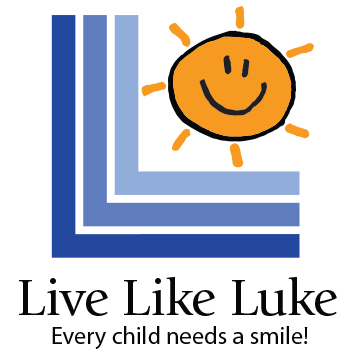 Presenting sponsor:  $20,000Presenting sponsor includes 3 Foursomes in the tournament, prominent display of company name at Golf Tournament and website, one foursome will play with George Brett.  Other two foursomes select their celebrity.Silver sponsor: $10,000Silver sponsor includes 2 Foursomes in the tournament, prominent display of company name at Golf Tournament and website.  Each Foursome can select celebrity of their choice on day of tournament to play with for the day following presenting sponsor selections.Bronze sponsor: $7,500 Bronze sponsor includes 1 foursome in the tournament and prominent display of company name at Golf Tournament and website.  Group can select celebrity of their choice to play with day of tournament after presenting and silver sponsors.  Bronze sponsor and above has opportunity to include company swag for the golfers.Golf Cart Sponsor: $5,000 Each golf cart sponsor will include 1 foursome in the tournament.  Group can select celebrity of their choice to play with day of tournament after presenting, silver and bronze sponsors.The following mid-level sponsorships are $3,000.  Each sponsorship includes a foursome in the Tournament and Prominent name display at the tournament.FoodDrinkDriving rangePutting greenThe TurnRegistrationTee and Green Sponsor: 18 tees and 18 greens available at $500 each.  Each sponsor will have signage at tee or green.  Promote the entire hole for $1,000